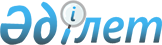 "2016 - 2018 жылдарға арналған республикалық бюджет туралы" Қазақстан Республикасының Заңына өзгерістер мен толықтырулар енгізу туралы" Қазақстан Республикасы Заңының жобасы туралыҚазақстан Республикасы Үкіметінің 2016 жылғы 24 ақпандағы № 102 қаулысы      Қазақстан Республикасының Үкіметі ҚАУЛЫ ЕТЕДІ:

      «2016 – 2018 жылдарға арналған республикалық бюджет туралы» Қазақстан Республикасының Заңына өзгерістер мен толықтырулар енгізу туралы» Қазақстан Республикасы Заңының жобасы Қазақстан Республикасының Парламентінің қарауына енгізілсін.      Қазақстан Республикасының

      Премьер-Министрі                      К. МәсімовЖоба ҚАЗАҚСТАН РЕСПУБЛИКАСЫНЫҢ ЗАҢЫ «2016 – 2018 жылдарға арналған республикалық бюджет туралы»

Қазақстан Республикасының Заңына өзгерістер мен толықтырулар

енгізу туралы      1-бап. «2016 – 2018 жылдарға арналған республикалық бюджет туралы» 2015 жылғы 30 қарашадағы Қазақстан Республикасының Заңына (Қазақстан Республикасы Парламентінің Жаршысы, 2015 ж., № 22-VІІ, 162-құжат) мынадай өзгерістер мен толықтырулар енгізілсін:

      1) 1 және 2-баптар мынадай редакцияда жазылсын:

      «1-бап. 2016 – 2018 жылдарға арналған республикалық бюджет тиісінше 1, 2 және 3-қосымшаларға сәйкес, оның ішінде 2016 жылға мынадай көлемдерде бекiтiлсiн:

      1) кiрiстер – 7 268 407 231 мың теңге, оның iшiнде:

      салықтық түсiмдер бойынша – 3 189 806 996 мың теңге;

      салықтық емес түсiмдер бойынша – 159 104 528 мың теңге;

      негiзгi капиталды сатудан түсетiн түсiмдер бойынша – 16 383 224 мың теңге;

      трансферттер түсiмдерi бойынша – 3 903 112 483 мың теңге;

      2) шығындар – 7 920 789 229 мың теңге;

      3) таза бюджеттiк кредиттеу – 112 155 814 мың теңге, оның iшiнде:

      бюджеттiк кредиттер – 205 246 481 мың теңге;

      бюджеттiк кредиттердi өтеу – 93 090 667 мың теңге;

      4) қаржы активтерiмен жасалатын операциялар бойынша сальдо – 138 148 303 мың теңге, оның iшiнде:

      қаржы активтерiн сатып алу – 140 798 303 мың теңге;

      мемлекеттiң қаржы активтерiн сатудан түсетiн түсiмдер – 2 650 000 мың теңге;

      5) бюджет тапшылығы – -902 686 115 мың теңге немесе елдiң iшкi жалпы өнiмінің 2,0 пайызы;

      6) бюджет тапшылығын қаржыландыру – 902 686 115 мың теңге.

      2-бап. 2016 жылға арналған республикалық бюджетте Ресей Федерациясының «Байқоңыр» кешенiн пайдаланғаны үшін 38 090 438 мың теңге сомасында және әскери полигондарды пайдаланғаны үшін 7 472 520 мың теңге сомасында жалдау ақыларының түсiмдері көзделсiн.»;

      2) 8, 9 және 10-баптар мынадай редакцияда жазылсын:

      «8-бап. 2016 жылға арналған республикалық бюджетте Ақмола, Алматы, Ақтөбе, Шығыс Қазақстан, Оңтүстік Қазақстан облыстарының облыстық бюджеттерінен жан басына шаққандағы қаржыландыруды енгізу бойынша сынақтан өткізу үшін мемлекеттік жалпыға міндетті білім беру стандарттарына сәйкес орта білім беру ұйымдарында 1 – 11-сыныптар үшін білім беру процесін жүзеге асыруға көзделген шығыстарды беруге байланысты 914330 мың теңге сомасында трансферттер түсiмдері көзделсін.

      9-бап. 2016 жылға арналған республикалық бюджетте Қазақстан Республикасының Ұлттық қорынан кепiлдендірiлген трансферт мөлшерi 2 880 000 000 мың теңге сомасында көзделсiн.

      10-бап. 2016 жылға арналған республикалық бюджетте Қазақстан Республикасының Ұлттық қорынан Қазақстан Республикасы Президентінің Жарлығында айқындалған мақсаттарға нысаналы трансферт 807 500 000 мың теңге сомасында көзделсін.

      Қазақстан Республикасының Ұлттық қорынан нысаналы трансфертті бөлу және (немесе) оны пайдаланудың тәртібі Қазақстан Республикасы Үкіметінің шешімі негізінде айқындалады.»;

      3) 15-бапта:

      мынадай мазмұндағы 6-1), 6-2), 7-1) және 7-2) тармақшалармен толықтырылсын:

      «6-1) агроөнеркәсіптік кешен субъектілерін қаржылық сауықтыру жөніндегі бағыт шеңберінде кредиттік және лизингтік міндеттемелер бойынша пайыздық мөлшерлемені субсидиялауға;

      6-2) кредиттер, сондай-ақ технологиялық жабдықтың және ауыл шаруашылығы техникасының лизингі бойынша сыйақы мөлшерлемелерін субсидиялауға;»;

      «7-1) экономикалық тұрақтылықты қамтамасыз етуге;

      7-2) жергілікті бюджеттердің шығындарын өтеуді қамтамасыз етуге;»;

      10) тармақша мынадай редакцияда жазылсын:

      «10) орта білім беру ұйымдарын жан басына шаққандағы қаржыландыруды сынақтан өткізуге;»;

      мынадай мазмұндағы 29-1) және 29-2) тармақшалармен толықтырылсын:

      «29-1) жергілікті атқарушы органдардың тұрғын үй-коммуналдық шаруашылық объектілерінің қауіпті техникалық құрылғыларының қауіпсіз пайдаланылуын бақылауды жүзеге асыратын штат санын ұстауға;

      29-2) мемлекет мұқтажы үшін жер учаскелерін алып қоюға;»;

      30) тармақша мынадай редакцияда жазылсын:

      «30) ауызсумен жабдықтаудың баламасыз көздері болып табылатын сумен жабдықтаудың аса маңызды топтық және оқшау жүйелерінен ауызсу беру жөнінде көрсетілетін қызметтердің құнын субсидиялауға;»;

      4) мынадай мазмұндағы 16-1-баппен толықтырылсын:

      «16-1-бап. 2016 жылға арналған республикалық бюджетте Қазақстан Республикасы Инвестициялар және даму министрлігінің шығыстары шеңберінде Қазақстан Республикасының Ұлттық қорынан нысаналы трансферт есебінен тұрғын үй құрылыс жинақтарына салымдар бойынша өтемақы төлеуге «Қазақстанның тұрғын үй құрылыс жинақ банкі» акционерлік қоғамына аудару үшін 20 900 000 мың теңге мөлшерінде қаражат көзделсін.»;

      5) 20-бап алып тасталсын;

      6) мынадай мазмұндағы 20-1-баппен толықтырылсын:

      «20-1-бап. 2016 жылға арналған республикалық бюджетте республикалық меншіктегі объектілерді жекешелендіруден республикалық бюджетке түскен кірістер есебінен Қазақстан Республикасының Ұлттық қорын толықтыру үшін 1 537 777 мың теңге сомасында шығыстар көзделсін.»;

      7) 21, 23, 25 және 27-баптар мынадай редакцияда жазылсын:

      «21-бап. Қазақстан Республикасы Үкiметiнiң 2016 жылға арналған резервi 264 293 453 мың теңге сомасында, оның iшiнде арнайы резерв 101 671 852 мың теңге сомасында бекiтiлсiн.»;

      «23-бап. 2016 жылға арналған республикалық бюджетте мемлекет кепiлдiк берген қарыздарды өтеу және оларға қызмет көрсету үшiн 668 446 мың теңге көзделсiн.»;

      «25-бап. 2016 жылғы 31 желтоқсанға үкiметтiк борыш лимитi 9 305 000 000 мың теңге мөлшерiнде белгiленсiн.»;

      «27-бап. 2016 жылы Қазақстан Республикасы Үкiметiнiң мемлекеттік-жекешелік әріптестік жобалары бойынша мемлекеттік міндеттемелерінің, оның ішінде мемлекеттік концессиялық мiндеттемелерiнiң лимитi 1 369 497 307 мың теңге мөлшерінде белгіленсін.»;

      8) көрсетілген Заңға 1 және 4-қосымшалар осы Заңға 1 және 2-қосымшаларға сәйкес редакцияда жазылсын;

      9) көрсетілген Заңға 5-қосымшада:

      04 «Білім беру» деген функционалдық топта:

      225 «Қазақстан Республикасы Білім және ғылым министрлігі» әкімшісі бойынша:

      099 «Сапалы мектеп біліміне қолжетімділікті қамтамасыз ету» бағдарламасы бойынша:

      110 «Облыстық бюджеттерге, Астана және Алматы қалаларының бюджеттеріне орта білім беру ұйымдарының 10-11 сыныптарында жан басына шаққандағы қаржыландыруды сынамалауға берілетін ағымдағы нысаналы трансферттер» деген кіші бағдарлама мынадай редакцияда жазылсын:

      «110 «Облыстық бюджеттерге, Астана және Алматы қалаларының бюджеттеріне орта білім беру ұйымдарын жан басына шаққандағы қаржыландыруды сынақтан өткізуге берілетін ағымдағы нысаналы трансферттер».

      2-бап. Осы Заң 2016 жылғы 1 қаңтардан бастап қолданысқа енгізіледі.      Қазақстан Республикасының

      Президенті«2016 – 2018 жылдарға арналған     

республикалық бюджет туралы»      

Қазақстан Республикасының Заңына     

өзгерістер мен толықтырулар енгізу туралы»

Қазақстан Республикасының        

2016 жылғы « »              

№ Заңына                  

1-қосымша                  «2016 – 2018 жылдарға арналған   

республикалық бюджет туралы»    

Қазақстан Республикасының      

2015 жылғы 30 қарашадағы     

№ 426-V Заңына           

1-қосымша               2016 жылға арналған республикалық бюджет      «2016 – 2018 жылдарға арналған     

республикалық бюджет туралы»      

Қазақстан Республикасының Заңына     

өзгерістер мен толықтырулар енгізу туралы»

Қазақстан Республикасының        

2016 жылғы « »              

№ Заңына                  

2-қосымша                  «2016 – 2018 жылдарға арналған   

республикалық бюджет туралы»    

Қазақстан Республикасының      

2015 жылғы 30 қарашадағы     

№ 426-V Заңына           

4-қосымша               Қазақстан Республикасының Ұлттық қорына жіберілетін

2016 жылға арналған бюджет түсімдерінің көлемі
					© 2012. Қазақстан Республикасы Әділет министрлігінің «Қазақстан Республикасының Заңнама және құқықтық ақпарат институты» ШЖҚ РМК
				СанатыСанатыСанатыАтауыCомасы, 

мың теңгеСыныбыСыныбыАтауыCомасы, 

мың теңгеIшкi сыныбыАтауыCомасы, 

мың теңге11123I. Кірістер7 268 407 2311
Салықтық түсімдер3 189 806 9961
Табыс салығы1 074 927 6001Корпоративтік табыс салығы1 074 927 6005
Тауарларға, жұмыстарға және қызметтерге салынатын iшкi салықтар1 476 642 6581Қосылған құн салығы1 245 725 0072Акциздер49 870 9583Табиғи және басқа да ресурстарды пайдаланғаны үшiн түсетiн түсiмдер165 852 1194Кәсiпкерлiк және кәсiби қызметтi жүргiзгенi үшiн алынатын алымдар5 002 7945Ойын бизнесіне салық10 191 7806
Халықаралық сауда мен сыртқы операцияларға салынатын салықтар619 177 3061Кеден төлемдерi605 000 4332Халықаралық сауда мен операцияларға салынатын басқа да салықтар14 176 8738
Заңдық маңызы бар әрекеттерді жасағаны және (немесе) оған уәкілеттігі бар мемлекеттік органдар немесе лауазымды адамдар құжаттар бергені үшін алынатын міндетті төлемдер19 059 4321Мемлекеттік баж19 059 4322
Салықтық емес түсiмдер159 104 5281
Мемлекеттік меншіктен түсетін кірістер76 197 4341Мемлекеттік кәсіпорындардың таза кірісі бөлігінің түсімдері2 822 5193Мемлекет меншігіндегі акциялардың мемлекеттік пакеттеріне дивидендтер12 510 9894Мемлекет меншігінде тұрған, заңды тұлғалардағы қатысу үлесіне кірістер1 397 9855Мемлекет меншігіндегі мүлікті жалға беруден түсетін кірістер46 982 1016Бюджет қаражатын банк шоттарына орналастырғаны үшін сыйақылар500 0007Мемлекеттік бюджеттен берілген кредиттер бойынша сыйақылар1 969 9099Мемлекет меншігінен түсетін басқа да кірістер10 013 9312
Мемлекеттік бюджеттен қаржыландырылатын мемлекеттік мекемелердің тауарларды (жұмыстарды, қызметтерді) өткізуінен түсетін түсімдер2 619 3651Мемлекеттік бюджеттен қаржыландырылатын мемлекеттік мекемелердің тауарларды (жұмыстарды, қызметтерді) өткізуінен түсетін түсімдер2 619 3653
Мемлекеттік бюджеттен қаржыландырылатын мемлекеттік мекемелер ұйымдастыратын мемлекеттік сатып алуды өткізуден түсетін ақша түсімдері41 3501Мемлекеттік бюджеттен қаржыландырылатын мемлекеттік мекемелер ұйымдастыратын мемлекеттік сатып алуды өткізуден түсетін ақша түсімдері41 3504
Мемлекеттік бюджеттен қаржыландырылатын, сондай-ақ Қазақстан Республикасы Ұлттық Банкінің бюджетінен (шығыстар сметасынан) ұсталатын және қаржыландырылатын мемлекеттік мекемелер салатын айыппұлдар, өсімпұлдар, санкциялар, өндіріп алулар5 325 6751Мұнай секторы ұйымдарынан түсетін түсімдерді қоспағанда, мемлекеттік бюджеттен қаржыландырылатын, сондай-ақ Қазақстан Республикасы Ұлттық Банкінің бюджетінен (шығыстар сметасынан) ұсталатын және қаржыландырылатын мемлекеттік мекемелер салатын айыппұлдар, өсімпұлдар, санкциялар, өндіріп алулар5 325 6755
Гранттар1 891 7412Қаржылық көмек1 891 7416
Басқа да салықтық емес түсiмдер73 028 9631Басқа да салықтық емес түсiмдер73 028 9633
Негізгі капиталды сатудан түсетін түсімдер16 383 2241
Мемлекеттік мекемелерге бекітілген мемлекеттік мүлікті сату249 9101Мемлекеттік мекемелерге бекітілген мемлекеттік мүлікті сату249 9102
Мемлекеттік материалдық резервтен тауарлар сату16 133 3141Мемлекеттік материалдық резервтен тауарлар сату16 133 3144
Трансферттердің түсімдері3 903 112 4831
Төмен тұрған мемлекеттiк басқару органдарынан трансферттер215 612 4831Облыстық бюджеттерден, Астана және Алматы қалаларының бюджеттерінен трансферттер215 612 4834
Ұлттық қордан трансферттер3 687 500 0001Республикалық бюджетке Ұлттық қордан трансферттер3 687 500 000Функционалдық топФункционалдық топФункционалдық топАтауыCомасы, 

мың теңгеӘкімшіӘкімшіАтауыCомасы, 

мың теңгеБағдарламаАтауыCомасы, 

мың теңге11123II. Шығындар7 920 789 2291
Жалпы сипаттағы мемлекеттiк қызметтер 463 721 685101
Қазақстан Республикасы Президентінің Әкімшілігі7 041 639001Мемлекет басшысының қызметін қамтамасыз ету жөніндегі қызметтер4 868 208002Мемлекеттің ішкі және сыртқы саясатының стратегиялық аспектілерін болжамды-талдамалық қамтамасыз ету жөніндегі қызметтер166 921003Мұрағат қорының, баспа басылымдарының сақталуын қамтамасыз ету және оларды арнайы пайдалану жөніндегі қызметтер290 753007Орталық коммуникациялар қызметінің жұмысын қамтамасыз ету жөніндегі қызметтер489 046008Қазақстан Республикасының Тұңғыш Президенті – Елбасы кітапханасының қызметін қамтамасыз ету жөніндегі қызметтер673 646009Қазақстан халқы Ассамблеясының қызметін қамтамасыз ету жөніндегі қызметтер523 927011Қазақстан Республикасында әйелдердің құқықтары мен мүмкіндіктерін кеңейту29 138102
Қазақстан Республикасы Парламентiнiң Шаруашылық басқармасы11 441 998001Қазақстан Республикасы Парламентінің қызметін қамтамасыз ету жөніндегі қызметтер11 441 998104
Қазақстан Республикасы Премьер-Министрiнiң Кеңсесi2 245 707001Қазақстан Республикасы Премьер-Министрінің қызметін қамтамасыз ету жөніндегі қызметтер2 149 960002Мемлекеттік органдарда және мекемелерде ақпараттық қауіпсіздікті қамтамасыз ету және ұйымдастыру жөніндегі қызметтер95 747106
Адам құқықтары жөніндегі ұлттық орталық81 569001Адамның және азаматтың құқықтары мен бостандықтарының сақталуын қадағалау жөніндегі қызметтер81 569107
Қазақстан Республикасы Жоғары Сот Кеңесінің Аппараты171 774001Қазақстан Республикасы Жоғарғы Сот Кеңесінің қызметін қамтамасыз ету жөніндегі көрсетілетін қызметтер171 774201
Қазақстан Республикасы Iшкi iстер министрлiгi61 704 409001Қоғамдық тәртіпті қорғау және қоғамдық қауіпсіздікті қамтамасыз ету, қылмыстық-атқару жүйесі, табиғи және техногендік сипаттағы төтенше жағдайлардың алдын алу және оларды жою саласындағы мемлекеттік саясатты айқындау және оның іске асырылуын ұйымдастыру жөніндегі қызметтер61 704 409204
Қазақстан Республикасы Сыртқы iстер министрлiгi71 293 712001Сыртқы саяси қызметті үйлестіру жөніндегі кызметтер3 051 836003Қазақстан Республикасының мемлекеттік шекарасын делимитациялау және демаркациялау290 083005Шетелдік іссапарлар3 899 110008Шетелдегі дипломатиялық өкілдіктердің арнайы, инженерлік-техникалық және нақты қорғалуын қамтамасыз ету111 221010Шетелде Қазақстан Республикасының мүдделерін білдіру47 485 367013Халықаралық ұйымдарда, Тәуелсіз Мемлекеттер Достастығының жарғылық және басқа органдарында Қазақстан Республикасының мүдделерін білдіру483 250017Қазақстан Республикасының халықаралық ұйымдарға, өзге де халықаралық және басқа органдарға қатысуы13 171 232019Ақпараттық-имидждік саясаттың іске асырылуын қамтамасыз ету2 801 613217
Қазақстан Республикасы Қаржы министрлiгi74 740 471001Бюджеттік жоспарлау, мемлекеттік бюджеттің атқарылуын және орындалуын қамтамасыз ету және экономикалық және қаржылық қылмыстар мен құқық бұзушылықтарға қарсы іс-қимыл жөніндегі қызметтер64 767 625002Халықаралық қаржы ұйымдары қаржыландыратын инвестициялық жобалардың аудитiн жүзеге асыру36 000019Жеңілдікті тұрғын үй кредиттері бойынша бағамдық айырманы төлеу25 420067Саяси партияларды қаржыландыру3 625 198072Салық әкімшілігі жүйесін реформалау5 478 492094Мемлекеттік активтерді басқару807 736225
Қазақстан Республикасы Білім және ғылым министрлігі33 398 510130Ғылыми және (немесе) ғылыми-техникалық қызмет субъектілерін базалық қаржыландыру4 953 445217Ғылымды дамыту28 445 065239
Қазақстан Республикасы Денсаулық сақтау және әлеуметтік даму министрлігі9 484 285001Денсаулық сақтау және әлеуметтік даму саласындағы мемлекеттік саясатты қалыптастыру9 484 285240
Қазақстан Республикасы Мәдениет және спорт министрлігі1 993 321001Мәдениет, спорт және дін саласындағы мемлекеттік саясатты қалыптастыру1 663 865037Діни қызмет саласындағы халықаралық ынтымақтастықты дамыту, діни қызмет саласындағы әлеуметтанушылық, ғылыми-зерттеу және талдау қызметтерін жүргізу329 456241
Қазақстан Республикасы Энергетика министрлігі4 538 645001Энергетика, атом энергиясы, мұнай-газ және мұнай-химия өнеркәсібі және қоршаған ортаны қорғау саласындағы қызметті үйлестіру жөніндегі қызметтер4 538 645242
Қазақстан Республикасы Инвестициялар және даму министрлігі32 311 589001Стандарттау, метрология, өнеркәсіп, инвестициялар тарту, геология, туристік индустрия, индустриялық саясатты қалыптастыру, инфрақұрылымды және бәсекелестік нарықты, көлік және коммуникацияны, байланысты, ақпараттандыруды және ақпаратты дамыту, ғарыш қызметін үйлестіру және бақылау саласында мемлекеттік саясатты қалыптастыру және іске асыру10 619 666002Авариялар мен апаттар кезінде шұғыл шақыру ақпараттық жүйесін құру791 923209Тұрғын-үй құрылыс жинақтары үлестері бойынша төлем ақы төлеу20 900 000243
Қазақстан Республикасы Ұлттық экономика министрлігі101 973 617001Экономика, сауда саясатын, тұтынушылардың құқықтарын қорғау және халықтың санитариялық-эпидемиологиялық саламаттылығы саласындағы саясатты қалыптастыру және дамыту, мемлекеттік материалдық резервті қалыптастыру және іске асыру, табиғи монополиялар субъектілерінің және статистика қызметі саласындағы қызметті peттеу, бәсекелестікті қорғауды қамтамасыз ету, өңірлік даму, құрылыс, тұрғын үй-коммуналдық шаруашылық, кәсіпкерлікті дамыту және жер ресурстарын басқару саласындағы қызметті үйлестіру жөніндегі көрсетілетін қызметтер27 205 331004Тұрғын үй құрылыс жинақ салымдары бойынша сыйлықақылар төлеу13 562 790006Халықаралық ұйымдармен бірлесіп жүзеге асырылатын жобаларды зерттеулердің іске асырылуын қамтамасыз ету4 990 070007Өңірлердің бәсекеге қабілеттілігін арттыру және мемлекеттік басқаруды жетілдіру118 800015Қазақстан Республикасының ұлттық статистика жүйесін нығайту1 898 037057Қазақстанның Экономикалық ынтымақтастық және даму ұйымымен ынтымақтастығы шеңберінде Қазақстанның Экономикалық ынтымақтастық және даму ұйымының бастамалары мен құралдарына қатысуы506 074070Қазақстан мен Экономикалық ынтымақтастық және даму ұйымы арасында ынтымақтастықты нығайту жөніндегі Елдік бағдарламаны іске асыру493 006073Әріптестік туралы негіздемелік келісімдер шеңберінде халықаралық қаржы ұйымдарымен бірлесіп жүзеге асырылатын Қазақстан Республикасының орнықты дамуына және өсуіне жәрдемдесу жөніндегі жобалардың іске асырылуын қамтамасыз ету51 417 125081Статистикалық ақпаратты ұсынуды қамтамасыз ету1 782 384244
Қазақстан Республикасының Мемлекеттік қызмет істері министрлігі4 205 508001Мемлекеттік қызмет саласындағы бірыңғай мемлекеттiк саясатты қалыптастыру мен іске асыру3 218 145008Мемлекеттік қызмет саласындағы өңірлік хабты институционалдық қолдау және қызметтік этика, меритократияны қорғау және сыбайлас жемқорлықтың алдын алу саласында мемлекеттік қызмет реформасын қолдау755 725012Республиканың мемлекеттiк қызмет кадрларын тестілеу жөніндегі қызметтер231 638406
Республикалық бюджеттiң атқарылуын бақылау жөнiндегi есеп комитетi 1 467 146001Республикалық бюджеттің атқарылуын бақылауды қамтамасыз ету жөніндегі қызметтер1 314 314007Мемлекеттік аудит және қаржылық бақылау жүйесін жетілдіру152 832637
Қазақстан Республикасы Конституциялық Кеңесi355 051001Қазақстан Республикасы Конституциясының республика аумағында жоғары тұруын қамтамасыз ету355 051690
Қазақстан Республикасы Орталық сайлау комиссиясы8 536 612001Сайлау өткізуді ұйымдастыру551 312002Сайлау өткізу7 985 300694
Қазақстан Республикасы Президентiнiң Іс Басқармасы36 736 122001Мемлекет басшысының, Премьер-Министрдің және мемлекеттік органдардың басқа да лауазымды адамдарының қызметін қамтамасыз ету жөніндегі қызметтер36 736 1222
Қорғаныс400 094 399201
Қазақстан Республикасы Iшкi iстер министрлiгi43 564 429060Табиғи және техногендік сипаттағы төтенше жағдайлардың алдын алу және жою саласындағы қызметті ұйымдастыру43 564 429208
Қазақстан Республикасы Қорғаныс министрлiгi356 529 970001Қорғанысты және Қазақстан Республикасының Қарулы Күштерін ұйымдастыру саласындағы мемлекеттік саясатты айқындау және іске асыру жөніндегі қызметтер2 072 614047Қазақстан Республикасы Қарулы Күштерінің жауынгерлік, жұмылдыру дайындығын қамтамасыз ету354 457 3563
Қоғамдық тәртіп, қауіпсіздік, құқықтық, сот, қылмыстық-атқару қызметі439 546 852104
Қазақстан Республикасы Премьер-Министрiнiң Кеңсесi797 978003Мемлекеттік мекемелерді фельдъегерлік байланыспен қамтамасыз ету жөніндегі қызметтер797 978201
Қазақстан Республикасы Iшкi iстер министрлiгi141 175 213015Халықты жеке басты куәландыратын құжаттармен, жүргізуші куәліктерімен, көлік құралдарын мемлекеттік тіркеу үшін құжаттармен, нөмірлік белгілермен қамтамасыз ету12 229 797076Қоғамдық тәртіпті сақтау және қоғамдық қауіпсіздікті қамтамасыз ету82 769 638077Қылмыстық-атқару жүйесінің қызметін ұйымдастыру36 808 314078Ішкі істер органдарының жедел-іздестіру қызметтерін жүзеге асыру9 367 464217
Қазақстан Республикасы Қаржы министрлiгi1 718 513096Жедел-іздестіру қызметін және сотқа дейінгі тергеп-текесеруді жүзеге асыру1 718 513221
Қазақстан Республикасы Әдiлет министрлiгi38 591 006001Мемлекет қызметін құқықтық қамтамасыз ету13 661 072002Сот сараптамаларын жүргізу2 481 922005Адвокаттардың заңгерлік көмек көрсетуі1 267 883006Нормативтік құқықтық актілердің, халықаралық шарттардың жобаларына, заң жобаларының тұжырымдамаларына ғылыми сараптама134 219009Құқықтық насихат437 260047Мемлекет мүдделерін білдіру және қорғау, сот немесе төрелік талқылаулар перспективаларын бағалау және жер қойнауын пайдалануға келісімшарттар және инвестициялық шарттар жобаларына заңгерлік сараптама14 205 948050Қазақстанда құқық қорғау тетіктерін жетілдіру және БҰҰ әмбебап кезеңдік шолу ұсынымдарын тиімді іске асыру20 739055Қазақстан Республикасы Заңнама институтының қызметін қамтамасыз ету332 112059Сот төрелігінің секторын институционалды түрде нығайту жобасын іске асыру2 698 676062Сот-медицина, сот-наркологиялық, сот-психиатриялық сараптамалар бойынша қызметтер3 351 175244
Қазақстан Республикасының Мемлекеттік қызмет істері министрлігі11 229 237014Сыбайлас жемқорлыққа қарсы іс-қимыл жөніндегі бірыңғай мемлекеттік саясатты қалыптастыру және іске асыру11 229 237410
Қазақстан Республикасы Ұлттық қауiпсiздiк комитетi156 858 322001Ұлттық қауіпсіздікті қамтамасыз ету154 358 322002Ұлттық қауіпсіздік жүйесін дамыту бағдарламасы2 500 000411
Қазақстан Республикасы «Сырбар» сыртқы барлау қызметі11 099 641001Сыртқы барлауды қамтамасыз ету11 099 641501
Қазақстан Республикасы Жоғарғы Соты29 854 009001Сот органдарының азаматтардың және ұйымдардың құқықтарын, бостандықтары мен заңды мүдделерін сотта қорғауды қамтамасыз етуі29 844 829015Қазақстан Республикасында сот мониторингі жүйесін жетілдіру9 180502
Қазақстан Республикасы Бас прокуратурасы25 298 615001Қазақстан Республикасында заңдардың және заңға тәуелді актілердің дәлме-дәл және бірізді қолданылуына жоғары қадағалауды жүзеге асыру22 269 794009Қылмыстық процестерге қатысушы адамдардың құқықтары мен бостандықтарының қорғалуын қамтамасыз ету40 000014Мемлекет мүдделерін білдіру және қорғау2 987 027015Құқықтық статистикалық ақпаратпен қамтамасыз етудің жедел жүйесін құру1 794681
Қазақстан Республикасы Мемлекеттік күзет қызметі22 924 318001Күзетілетін адамдар мен объектілердің қауіпсіздігін қамтамасыз ету17 531 272002Қазақстан Республикасының Мемлекеттік күзет қызметін дамыту бағдарламасы5 393 0464
Бiлiм беру492 200 432104
Қазақстан Республикасы Премьер-Министрiнiң Кеңсесi1 106 753009«Назарбаев Университеті» ДБҰ-на нысаналы салым1 106 753201
Қазақстан Республикасы Iшкi iстер министрлiгi12 431 251079Қазақстан Республикасы Ішкі істер министрлігінің кадрларын оқыту, біліктілігін арттыру және қайта даярлау12 431 251208
Қазақстан Республикасы Қорғаныс министрлiгi9 720 204005Мамандандырылған білім беру ұйымдарында жалпы білім беру1 012 918011Жоғары және жоғары оқу орнынан кейінгі кәсіптік білімі бар мамандар даярлау8 155 006017Техникалық және кәсіптік, орта білімнен кейінгі білім беру ұйымдарында мамандар даярлау552 280221
Қазақстан Республикасы Әдiлет министрлiгi10 132060Сот-сараптама кадрларының біліктілігін арттыру және оларды қайта даярлау10 132225
Қазақстан Республикасы Білім және ғылым министрлігі416 460 446001Білім беру және ғылым саласындағы мемлекеттік саясатты қалыптастыру және іске асыру3 555 331060«Назарбаев Зияткерлік мектептері» ДБҰ-на нысаналы салым10 940 819092«Назарбаев Университеті» ДБҰ-на нысаналы салым30 706 974098Мектепке дейінгі тәрбие мен білім беруге қолжетімділікті қамтамасыз ету94 862 769099Сапалы мектеп біліміне қолжетімділікті қамтамасыз ету96 511 430203Техникалық және кәсіптік білімі бар кадрлармен қамтамасыз ету20 796 040204Жоғары және жоғары оқу орнынан кейінгі білімі бар кадрлармен қамтамасыз ету152 944 302221Мектепке дейінгі мемлекеттік білім беру ұйымдары кадрларының біліктілігін арттыру және қайта даярлау194 271222Мемлекеттік орта білім беру ұйымдары кадрларының біліктілігін арттыру және қайта даярлау4 320 261223Техникалық және кәсіптік білім беру мемлекеттік ұйымдары кадрларының біліктілігін арттыру және қайта даярлау320 312224Мемлекеттік жоғары және жоғары оқу орнынан кейінгі білім беру ұйымдары кадрларының біліктілігін арттыру және қайта даярлау1 307 937239
Қазақстан Республикасы Денсаулық сақтау және әлеуметтік даму министрлігі33 175 529003Техникалық және кәсіптік, орта білімнен кейінгі білім беру ұйымдарында мамандар даярлау және білім алушыларға әлеуметтік қолдау көрсету603 060004Облыстық бюджеттерге, Астана және Алматы қалаларының бюджеттеріне жергілікті атқарушы органдардың мемлекеттік білім беру тапсырысы негізінде техникалық және кәсіптік, орта білімнен кейінгі медициналық білім беру ұйымдарында білім алушылардың стипендияларының мөлшерін ұлғайтуға берілетін ағымдағы нысаналы трансферттер558 664005Денсаулық сақтау мемлекеттік ұйымдары кадрларының біліктілігін арттыру және оларды қайта даярлау981 479006Жоғары және жоғары оқу орнынан кейінгі білімі бар мамандарды даярлау және білім алушыларға әлеуметтік қолдау көрсету29 073 257007Білім беру объектілерін салу және реконструкциялау1 959 069240
Қазақстан Республикасы Мәдениет және спорт министрлігі15 191 712005Мәдениеттегі және өнердегі дарынды балаларды оқыту және тәрбиелеу1 191 439006Мәдениет пен өнер саласындағы техникалық, кәсіптік, орта білімнен кейінгі білім беру ұйымдарында мамандар даярлау және білім алушыларға әлеуметтік қолдау көрсету1 506 774007Мәдениет пен өнер саласында кадрлардың біліктілігін арттыру және оларды қайта даярлау8 592038Спорттағы дарынды балаларды оқыту және тәрбиелеу3 012 892039Спорт саласындағы техникалық, кәсіптік, орта білімнен кейінгі білім беру ұйымдарында мамандар даярлау және білім алушыларға әлеуметтік қолдау көрсету675 493040Спорт саласында кадрлардың біліктілігін арттыру және оларды қайта даярлау7 828041Мәдениет пен өнер саласында кадрлар даярлау8 788 694242
Қазақстан Республикасы Инвестициялар және даму министрлігі45 207048Техникалық реттеу және метрология саласында кадрлардың біліктілігін арттыру және оларды қайта даярлау11 803086Ғарыш саласында кадрлардың біліктілігін арттыру және оларды қайта даярлау33 404243
Қазақстан Республикасы Ұлттық экономика министрлігі339 476017Тұтынушылардың құқықтарын қорғау және санитариялық-эпидемиологиялық салауаттылық саласындағы, кәсіпкерлік, тұрғын үй шаруашылығы саласындағы кадрлардың біліктілігін арттыру және оларды қайта даярлау339 476244
Қазақстан Республикасының Мемлекеттік қызмет істері министрлігі2 361 761002Мемлекеттік қызметшілердің біліктілігін арттыру376 335013Мемлекеттік қызметшілерді даярлау, қайта даярлау және олардың біліктілігін арттыру бойынша көрсетілетін қызметтер1 985 426502
Қазақстан Республикасы Бас прокуратурасы1 168 531018Құқық қорғау органдары қызметкерлерінің кәсіби деңгейін жоғарылату және жоғары білімнен кейінгі білім беру1 168 531694
Қазақстан Республикасы Президентiнiң Іс Басқармасы189 430011Медицина ұйымдары кадрларының біліктілігін арттыру және қайта даярлау189 4305
Денсаулық сақтау764 374 872201
Қазақстан Республикасы Iшкi iстер министрлiгi5 582 189014Әскери қызметшілерді, құқық қорғау органдарының қызметкерлерін және олардың отбасы мүшелерін емдеу және төтенше жағдай кезінде зардап шеккендерге медициналық көмек көрсету жөніндегі қызметтер5 582 189208
Қазақстан Республикасы Қорғаныс министрлiгi4 794 405008Қарулы Күштерді медициналық қамтамасыз ету4 794 405225
Қазақстан Республикасы Білім және ғылым министрлігі544 409019Балаларды сауықтыру, оңалту және олардың демалысын ұйымдастыру544 409239
Қазақстан Республикасы Денсаулық сақтау және әлеуметтік даму министрлігі728 230 894013Денсаулық сақтау саласындағы қолданбалы ғылыми зерттеулер494 869020Денсаулық сақтау жүйесін реформалау12 120 713024«Назарбаев Университеті» ДБҰ-ға нысаналы салым4 188 558052Бірыңғай ұлттық денсаулық сақтау жүйесінің шеңберінде халықты медициналық көмекпен қамтамасыз ету600 204 584053Бірыңғай ұлттық денсаулық сақтау жүйесінің шеңберінде қаржыландырылатын бағыттарды қоспағанда, халықты медициналық көмекпен қамтамасыз ету және инфрақұрылымды дамыту111 062 494059Аурулар диагностикасының және емдеудің жоғары технологиялық әдістерінің әлеуетін арттыру және енгізу159 676243
Қазақстан Республикасы Ұлттық экономика министрлігі13 562 070066Халықтың санитариялық-эпидемиологиялық салауаттылығы саласындағы қолданбалы ғылыми зерттеулер143 757088Халықтың санитариялық-эпидемиологиялық саламаттылығы саласындағы іс-шараларды іске асыру13 418 313694
Қазақстан Республикасы Президентiнiң Іс Басқармасы11 660 905028Қазақстан Республикасы Президенті Іс Басқармасы медициналық ұйымдарының қызметін қамтамасыз ету11 660 9056
Әлеуметтiк көмек және әлеуметтiк қамсыздандыру1 911 102 067239
Қазақстан Республикасы Денсаулық сақтау және әлеуметтік даму министрлігі1 911 102 067027Азаматтардың жекелеген санаттарын әлеуметтік қамсыздандыру және олардың төлемдерін жүргізу1 834 513 861034Еңбекті қорғау саласындағы қолданбалы ғылыми зерттеулер64 451044Жұмыспен қамту 2020 жол картасы шеңберінде іс-шараларды іске асыру69 963 757048Әлеуметтік жаңғыртудың басымдықтарына сәйкес халықты әлеуметтік қорғау жүйесін жетілдіру157 410056Жұмыспен қамту және кедейшілік базасы бойынша ақпараттық - талдамалық қамтамасыз ету жөнінде көрсетілетін қызметтер, жұмыспен қамту саясатын жаңғырту296 221058Республикалық деңгейде халықты әлеуметтік қорғау және көмек көрсету, сондай-ақ әлеуметтік қорғау жүйесін жетілдіру және инфрақұрылымды дамыту6 106 3677
Тұрғын үй-коммуналдық шаруашылық163 934 561243
Қазақстан Республикасы Ұлттық экономика министрлігі163 934 561063Облыстық бюджеттерге, Астана және Алматы қалаларының бюджеттеріне профилактикалық дезинсекция мен дератизация жүргізуге (инфекциялық және паразиттік аурулардың табиғи ошақтарының аумағындағы, сондай-ақ инфекциялық және паразиттік аурулардың ошақтарындағы дезинсекция мен дератизацияны қоспағанда) берілетін ағымдағы нысаналы трансферттер481 209085Өңірлерді дамытудың 2020 жылға дейінгі бағдарламасы шеңберінде тұрғын үй шаруашылық саласындағы іс-шараларды іске асыру100 571 664086Өңірлерді дамытудың 2020 жылға дейінгі бағдарламасы шеңберінде тұрғын үй-коммуналдық шаруашылық саласындағы іс-шараларды іске асыру62 881 6888
Мәдениет, спорт, туризм және ақпараттық кеңістiк121 703 650101
Қазақстан Республикасы Президентінің Әкімшілігі168 090004Тарихи-мәдени құндылықтарды сақтау жөніндегі қызметтер168 090225
Қазақстан Республикасы Білім және ғылым министрлігі3 546 577040Жастар саясаты және азаматтарды патриоттық тәрбиелеу жөнінде іс-шаралар өткізу919 167219Ғылыми-тарихи құндылықтарға, ғылыми-техникалық және ғылыми-педагогикалық ақпаратқа қолжетімділікті қамтамасыз ету2 627 410240
Қазақстан Республикасы Мәдениет және спорт министрлігі70 951 038017Ішкі саяси тұрақтылықты, қазақстандық патриотизмді, азаматтық қоғам және мемлекеттік институттар арасындағы қарым -қатынасты нығайтуды қамтамасыз ету411 648021Мемлекеттік тілді және Қазақстан халқының басқа да тілдерін дамыту331 428022Қолданбалы ғылыми зерттеулер13 398033Мәдениет және өнер саласындағы бәсекелестікті жоғарылату, қазақстандық мәдени мұраны сақтау, зерделеу мен насихаттау және мұрағат ісінің іске асырылу тиімділігін арттыру17 476 621035Бұқаралық спортты және спорттың ұлттық түрлерін дамытуды қолдау34 232 106036Жоғары жетістіктер спортын дамыту18 485 837242
Қазақстан Республикасы Инвестициялар және даму министрлігі41 636 743087Мемлекеттік ақпараттық саясатты жүргізу41 417 629088Ұлттық туристік өнімді қалыптастыру мен оны халықаралық және ішкі нарықта ілгерілету219 114243
Қазақстан Республикасы Ұлттық экономика министрлігі4 120 018067Алматы қаласының бюджетіне 2017 жылғы Дүниежүзілік қысқы универсиада объектілерін жобалауға және салуға берілетін нысаналы даму трансферттері4 120 018694
Қазақстан Республикасы Президентiнiң Іс Басқармасы1 281 184006Мемлекеттік ақпараттық саясатты жүргізу362 966015Щучье-Бурабай курорттық аймағының инфрақұрылымын дамыту735 546029Щучинск –Бурабай курорттық аймағының туристік имиджін қалыптастыру182 6729
Отын-энергетика кешенi және жер қойнауын пайдалану54 439 321225
Қазақстан Республикасы Білім және ғылым министрлігі418 887024Сейсмологиялық ақпарат мониторингі418 887241
Қазақстан Республикасы Энергетика министрлігі39 206 589003Облыстық бюджеттерге, Астана және Алматы қалаларының бюджеттеріне газ тасымалдау жүйесін дамытуға берілетін нысаналы даму трансферттері6 373 925009«Қарағандыкөмір» бұрынғы өндірістік бірлестігінің шахталары және көмір тіліктері қызметінің салдарын жою1 102 984036Атомдық және энергетикалық жобаларды дамыту5 070 320041Жылу-электр энергетикасын дамыту26 659 360242
Қазақстан Республикасы Инвестициялар және даму министрлігі14 813 845056Экономика салаларында энергия тиімділігін арттыруды қамтамасыз ету421 176089Жер қойнауын ұтымды және кешенді пайдалануды және Қазақстан Республикасы аумағының геологиялық зерттелуін арттыру14 392 66910
Ауыл, су, орман, балық шаруашылығы, ерекше қорғалатын табиғи аумақтар, қоршаған ортаны және жануарлар дүниесін қорғау, жер қатынастары148 763 099212
Қазақстан Республикасы Ауыл шаруашылығы министрлiгi134 762 976001Ауыл шаруашылығы және табиғатты пайдалану саласындағы жоспарлау, реттеу, басқару13 090 691233Табиғи ресурстарды жоспарлау, мониторингтеу, сақтау және тиімді пайдалану жүйесін жетілдіру64 845249Мал шаруашылығын дамыту үшін және мал шаруашылығы өнiмiн өндіруге, қайта өңдеуге, өткізуге жағдай жасау25 162 213250Қаржылық көрсетілетін қызметтердің қолжетімділігін арттыру45 206 601253Өтеусіз негізде агроөнеркәсіптік кешен субъектілерін ақпараттық қамтамасыз ету1 023 695254Су ресурстарын тиімді басқару22 918 729255Өсімдік шаруашылығы өнiмiн сату, қайта өңдеу, өндіруді дамыту үшін жағдайлар жасау11 645 269256Орман ресурстары мен жануарлар әлемін сақтау мен дамытуды басқару, қамтамасыз ету15 650 933241
Қазақстан Республикасы Энергетика министрлігі7 314 444034«Жасыл экономикаға» көшу жөніндегі тұжырымдаманы және «Жасыл көпір» серіктестік бағдарламасын іске асыру161 995037Қоршаған ортаның сапасын тұрақтандыру және жақсарту1 271 871038Парниктік газдар шығарындыларын қысқарту162 453039Гидрометеорологиялық және экологиялық мониторингті дамыту5 718 125243
Қазақстан Республикасы Ұлттық экономика министрлігі5 939 941083Мемлекеттік жер кадастры, геодезиялық және картографиялық қызметтің іс-шараларын іске асыру5 939 941694
Қазақстан Республикасы Президентiнiң Іс Басқармасы745 738007Ормандар мен жануарлар дүниесін күзету, қорғау, өсімін молайту745 73811
Өнеркәсіп, сәулет, қала құрылысы және құрылыс қызметі9 638 285241
Қазақстан Республикасы Энергетика министрлігі133 200040Мұнай-газ химиясы өнеркәсібін және жер қойнауын пайдалануға арналған келісімшарттардағы жергілікті қамтуды дамыту133 200242
Қазақстан Республикасы Инвестициялар және даму министрлігі6 051 475057Өнеркәсіп саласындағы технологиялық сипаттағы қолданбалы ғылыми зерттеулер1 185 195058Ақпаратты сақтауды қамтамасыз ету386 724090Өнеркәсіп салаларының дамуына жәрдемдесу және өнеркәсіптік қауіпсіздікті қамтамасыз ету4 479 556243
Қазақстан Республикасы Ұлттық экономика министрлігі3 453 610084Сәулет, қала құрылысы және құрылыс қызметін жетілдіру іс-шараларды іске асыру3 453 61012
Көлiк және коммуникация528 065 941242
Қазақстан Республикасы Инвестициялар және даму министрлігі528 065 941003Республикалық деңгейде автомобиль жолдарын дамыту332 221 466013Жүйелі ішкі авиатасымалдарды субсидиялау1 169 886015Әлеуметтік маңызы бар облысаралық қатынастар бойынша теміржол жолаушылар тасымалдарын субсидиялау22 100 000076Ғарыш қызметі саласындағы қолданбалы ғылыми зерттеулер395 000091Ортақ пайдаланымдағы автомобиль жолдарын жөндеу және олардың сапасын жақсартуға бағытталған күтіп-ұстау бойынша жұмыстарды ұйымдастыру97 792 382092Су көлігін және су инфрақұрылымын ұстау, дамыту5 602 486093Азаматтық авиацияны және әуе көлігін дамыту3 425 756095Алматы қаласының бюджетіне метрополитен салуға берілетін нысаналы даму трансферттері5 000 000096Ғылыми-технологиялық және тәжірибелік-эксперименттік базаны дамыту1 209 072097Ғарыштық инфрақұрылымның сақталуын қамтамасыз ету және пайдалануды кеңейту3 220 110099Электрондық үкіметті, инфокоммуникациялық инфрақұрылымды және ақпараттық қауіпсіздікті дамыту55 929 78313
Басқалар1 009 213 255204
Қазақстан Республикасы Сыртқы iстер министрлiгi1 510 372006Өкілдік шығындар1 510 372217
Қазақстан Республикасы Қаржы министрлiгi389 223 878005Қазақстан Республикасының Ұлттық қорына қаражаттарды аударуды ұйымдастыру1 537 777010Қазақстан Республикасы Үкіметінің резерві264 293 453038«Дағдарыстан кейінгі қалпына келтіру бағдарламасы (бәсекеге қабілетті кәсіпорындарды сауықтыру)» шеңберінде сыйақының пайыздық мөлшерлемесін субсидиялау9 499 139089Облыстық бюджеттерге, Астана және Алматы қалаларының бюджеттеріне мемлекеттік әкімшілік қызметшілер еңбекақысының деңгейін арттыруға берілетін ағымдағы нысаналы трансферттер20 281 126093Жергілікті бюджеттердің шығыстарын өтеуді және өңірлердің экономикалық тұрақтылығын қамтамасыз ету80 045 140095Мемлекеттік міндеттемелерді орындау13 567 243239
Қазақстан Республикасы Денсаулық сақтау және әлеуметтік даму министрлігі284 971 070055Облыстық бюджеттерге, Астана және Алматы қалаларының бюджеттеріне жергілікті бюджеттерден қаржыландырылатын азаматтық қызметшілерге еңбекақы төлеу жүйесінің жаңа моделіне көшуге, сонымен қатар оларға лауазымдық айлықақыларына ерекше еңбек жағдайлары үшін ай сайынғы үстемеақы төлеуге берілетін ағымдағы нысаналы трансферттер284 971 070242
Қазақстан Республикасы Инвестициялар және даму министрлігі14 695 006061Техникалық реттеу және метрология саласындағы көрсетілетін қызметтер2 263 587204Инвестициялар тарту үшін жағдай жасау5 623 653205Қазақстан Республикасының инновациялық дамуын қамтамасыз ету5 807 766210«Инновациялық технологиялар паркі» дербес кластерлік қорына нысаналы аударым1 000 000243
Қазақстан Республикасы Ұлттық экономика министрлігі315 187 015062Бюджеттік инвестициялық жобалардың техникалық-экономикалық негіздемелерін және мемлекеттік-жекешелік әріптестік жобалардың, оның ішінде концессиялық жобалардың конкурстық құжаттамаларын әзірлеу немесе түзету, сондай-ақ қажетті сараптамаларын жүргізу, мемлекеттік-жекешелік әріптестік жобаларды, оның ішінде концессиялық жобаларды консультациялық сүйемелдеу725 000065«Астана ЭКСПО-2017» ұлттық компаниясы» АҚ-ға нысаналы аударым233 538 571082Өңірлерді дамытудың 2020 жылға дейінгі бағдарламасы шеңберінде моноқалаларда және өңірлерде іс-шараларды іске асыру14 439 394087«Бизнестің жол картасы-2020» бизнесті қолдау мен дамытудың бірыңғай бағдарламасы шеңберінде іс-шараларды іске асыру57 447 157089Жұмылдыру дайындығы, жұмылдыру және мемлекеттік материалдық резервті қалыптастыру іс-шараларын іске асыру9 036 893694
Қазақстан Республикасы Президентiнiң Іс Басқармасы3 625 914008Қазақстан Республикасы Президенті Іс Басқармасының объектілерін салу және реконструкциялау3 625 91414
Борышқа қызмет көрсету576 687 028217
Қазақстан Республикасы Қаржы министрлiгi576 687 028013Үкіметтік борышқа қызмет көрсету576 687 02815
Трансферттер837 303 782217
Қазақстан Республикасы Қаржы министрлiгi837 303 782097Қазақстан Республикасының Ұлттық қорынан тартылған қаражаттың бір бөлігін қайтару420 834400Облыстық бюджеттерге субвенциялар836 882 948III. Таза бюджеттік кредит беру112 155 814Бюджеттік кредиттер205 246 4816
Әлеуметтiк көмек және әлеуметтiк қамсыздандыру30 823 827239
Қазақстан Республикасы Денсаулық сақтау және әлеуметтік даму министрлігі30 823 827039Облыстық бюджеттерге Жұмыспен қамту 2020 жол картасы шеңберінде кәсіпкерліктің дамуына жәрдемдесуге кредит беру30 823 8277
Тұрғын үй-коммуналдық шаруашылық96 937 337242
Қазақстан Республикасы Инвестициялар және даму министрлігі19 092 292206Жалдамалы тұрғын үй құрылысына кейіннен «Қазақстандық ипотекалық компания» ипотекалық ұйымы» АҚ кредит бере отырып, «Бәйтерек» ұлттық басқарушы холдингі» АҚ кредит беру19 092 292243
Қазақстан Республикасы Ұлттық экономика министрлігі77 845 045072Облыстық бюджеттерге, Астана және Алматы қалаларының бюджеттерiне Өңірлерді дамытудың 2020 жылға дейінгі бағдарламасы шеңберінде тұрғын үй жобалауға және (немесе) салуға кредит беру2 845 045074Облыстық бюджеттерге, Астана және Алматы қалаларының бюджеттерiне жылу, сумен жабдықтау және су бұру жүйелерін реконструкция және құрылыс үшін кредит беру75 000 00010
Ауыл, су, орман, балық шаруашылығы, ерекше қорғалатын табиғи аумақтар, қоршаған ортаны және жануарлар дүниесін қорғау, жер қатынастары68 669 587212
Қазақстан Республикасы Ауыл шаруашылығы министрлiгi60 000 000023Агроөнеркәсіптік кешен субъектілерін қолдау жөніндегі іс-шараларды жүргізу үшін «ҚазАгро» ұлттық басқарушы холдингі» АҚ-ға кредит беру60 000 000243
Қазақстан Республикасы Ұлттық экономика министрлігі8 669 587034Мамандарды әлеуметтік қолдау шараларын іске асыру үшін жергілікті атқарушы органдарға берілетін бюджеттік кредиттер8 669 58713
Басқалар8 815 730217
Қазақстан Республикасы Қаржы министрлiгi668 446011Мемлекеттік кепілдіктер бойынша міндеттемелерді орындау668 446243
Қазақстан Республикасы Ұлттық экономика министрлігі8 147 284048Облыстық бюджеттерге моноқалаларда, кіші қалаларда және ауылдық елді мекендерде кәсіпкерлікті дамытуға жәрдемдесуге кредит беру2 647 284050Ұлттық экономиканың бәсекеге қабілеттілігі мен орнықтылығын қамтамасыз ету үшін «Самұрық-Қазына» ұлттық әл-ауқат қоры» АҚ-ға кредит беру5 500 000СанатыСанатыСанатыАтауыCомасы, 

мың теңгеСыныбыСыныбыАтауыCомасы, 

мың теңгеIшкi сыныбыАтауыCомасы, 

мың теңге11123Бюджеттік кредиттерді өтеу93 090 6675
Бюджеттік кредиттерді өтеу93 090 6671
Бюджеттік кредиттерді өтеу90 618 0941Мемлекеттік бюджеттен берілген бюджеттік кредиттерді өтеу90 618 0942Пайдаланылмаған бюджеттік кредиттердің сомаларын қайтару02
Төленген мемлекеттік кепілдіктер бойынша талаптарды қайтару2 472 5731Төленген мемлекеттік кепілдіктер бойынша талаптарды заңды тұлғалардың қайтаруы2 472 573Функционалдық топФункционалдық топФункционалдық топАтауыCомасы, 

мың теңгеӘкімшіӘкімшіАтауыCомасы, 

мың теңгеБағдарламаАтауыCомасы, 

мың теңге11123IV. Қаржы активтерімен жасалатын операциялар бойынша сальдо138 148 303Қаржы активтерін сатып алу140 798 3031
Жалпы сипаттағы мемлекеттiк қызметтер 13 832 023217
Қазақстан Республикасы Қаржы министрлiгi13 832 023006Халықаралық қаржы ұйымдарының акцияларын сатып алу13 832 0232
Қорғаныс10 377 200208
Қазақстан Республикасы Қорғаныс министрлiгi10 377 200044«Қазтехнологиялар» АҚ жарғылық капиталын ұлғайту10 377 2004
Бiлiм беру3 375 686212
Қазақстан Республикасы Ауыл шаруашылығы министрлiгi518 135248«Сәкен Сейфуллин атындағы Қазақ агротехникалық университеті» АҚ жарғылық капиталын ұлғайту518 135240
Қазақстан Республикасы Мәдениет және спорт министрлігі2 857 551032«Қазақ ұлттық хореография академиясы» КЕАҚ жарғылық капиталын ұлғайту2 857 5515
Денсаулық сақтау106 050239
Қазақстан Республикасы Денсаулық сақтау және әлеуметтік даму министрлігі106 050060«Әлеуметтік медициналық сақтандыру қоры» АҚ жарғылық капиталын қалыптастыру106 0507
Тұрғын үй-коммуналдық шаруашылық10 000 000242
Қазақстан Республикасы Инвестициялар және даму министрлігі10 000 000083Үлестiк салымдарды кепілдендіру тетігін іске асыру үшін «Қазақстанның ипотекалық кредиттерге кепілдік беру қоры» АҚ жарғылық капиталын кейіннен ұлғайта отырып, «Бәйтерек» ұлттық басқарушы холдингі» АҚ жарғылық капиталын ұлғайту10 000 00010
Ауыл, су, орман, балық шаруашылығы, ерекше қорғалатын табиғи аумақтар, қоршаған ортаны және жануарлар дүниесін қорғау, жер қатынастары25 000 000212
Қазақстан Республикасы Ауыл шаруашылығы министрлiгi25 000 000257Қазақстандық-Венгерлік тікелей инвестициялардың инвестициялық қорын қаржыландыру үшін «ҚазАгро» ұлттық басқарушы холдингі» АҚ жарғылық капиталын ұлғайту1 850 000258Агроөнеркәсіптік кешенді дамытуды ынталандыру жөніндегі мемлекеттік саясатты іске асыру үшін «ҚазАгро» ұлттық басқарушы холдингі» АҚ жарғылық капиталын ұлғайту23 150 00012
Көлiк және коммуникация21 707 344242
Қазақстан Республикасы Инвестициялар және даму министрлігі21 707 344043Нысаналы ғарыш жүйелерін, технологияларды құру және оларды пайдалану, сондай-ақ Құрастырма-сынақ кешенін салу үшін «Қазақстан Ғарыш Сапары» ұлттық компаниясы» АҚ жарғылық капиталын ұлғайту2 410 272079«Астана халықаралық әуежайы» АҚ жарғылық капиталын ұлғайту10 000 000200Цифрлық телерадиохабарын дамыту мен енгізу үшін «Зерде» ұлттық инфокоммуникациялық холдингі» АҚ жарғылық капиталын ұлғайту9 297 07213
Басқалар56 400 000243Қазақстан Республикасы Ұлттық экономика министрлігі56 400 000049Ұлттық экономиканың бәсекеге қабілеттілігі мен орнықтылығын қамтамасыз ету үшін «Самұрық-Қазына» ұлттық әл-ауқат қоры» АҚ жарғылық капиталын ұлғайту56 400 000СанатыСанатыСанатыАтауыCомасы,

мың теңгеСыныбыАтауыCомасы,

мың теңгеIшкi сыныбыАтауыCомасы,

мың теңге11123Қаржы активтерін сатудан түсетін түсімдер2 650 0006
Мемлекеттің қаржы активтерін сатудан түсетін түсімдер2 650 0001
Мемлекеттің қаржы активтерін сатудан түсетін түсімдер2 650 0001Қаржы активтерін ел ішінде сатудан түсетін түсімдер2 650 000АтауыАтауыАтауыАтауыCомасы, 

мың теңге11112V. Бюджет тапшылығы-902 686 115VI. Бюджет тапшылығын қаржыландыру902 686 115Санаты
Атауы
Сомасы,

мың теңге
Сыныбы
Кіші сыныбы
1
2
3
БАРЛЫҒЫ1 564 051 6221Салықтық түсімдер1 563 051 62201Табыс салығы626 983 3301Корпоративтік табыс салығы626 983 33005Тауарларға, жұмыстарға және қызметтерге салынатын iшкi салықтар936 068 2923Табиғи және басқа ресурстарды пайдаланғаны үшiн түсетiн түсiмдер936 068 2922Салықтық емес түсімдер 004Мемлекеттік бюджеттен қаржыландырылатын сондай-ақ Қазақстан Республикасы Ұлттық Банкінің бюджетінен (шығыстар сметасынан) ұсталатын және қаржыландырылатын мемлекеттік мекемелер салнатын айыппұлдар, өсімпұлдар, санкциялар, өндіріп алулар02Мемлекеттік бюджеттен қаржыландырылатын сондай-ақ Қазақстан Республикасы Ұлттық Банкінің бюджетінен (шығыстар сметасынан) ұсталатын және қаржыландырылатын мемлекеттік мекемелер мұнай секторы кәсіпорындарына салнатын айыппұлдар, өсімпұлдар, санкциялар, өндіріп алулар006Өзге де салықтық емес түсімдер 01Өзге де салықтық емес түсімдер 03Негізгі капиталды сатудан түсетін түсімдер1 000 00003Жерді және материалдық емес активтерді сату1 000 0001Жерді сату1 000 000